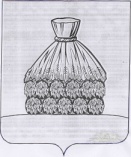                                       ПОСТАНОВЛЕНИЕАДМИНИСТРАЦИИ СЕЛЬСКОГО ПОСЕЛЕНИЯ ДРЯЗГИНСКИЙ СЕЛЬСОВЕТ УСМАНСКОГО МУНИЦИПАЛЬНОГО РАЙОНА     ЛИПЕЦКОЙ ОБЛАСТИ                                      ж. д ст. Дрязгиот 08 декабря 2017 года                                                    № 119Об утверждении Программыкомплексного развития социальной инфраструктурысельского поселения Дрязгинский сельсовет Усманского муниципального района Липецкой области Российской Федерации на 2017 – 2032 годыВ целях разработки комплекса мероприятий, направленных на повышение надежности, эффективности работы объектов социальной инфраструктуры, расположенных на территории сельского поселения Дрязгинский сельсовет, руководствуясь Федеральным законом от 06.10.2003 г. № 131-ФЗ «Об общих принципах местного самоуправления в Российской Федерации», Федеральным законом от 29.12.2014 г., Постановлением Правительства Российской Федерации от 01.10.2015 № 1050 «Об утверждении требований к программам комплексного развития социальной инфраструктуры поселений, городских округов», Генеральным планом сельского поселения Дрязгинский сельсовет Усманского муниципального района Липецкой области Российской Федерации, утвержденный решением совета депутатов сельского поселения Дрязгинский сельсовет Усманского муниципального района Липецкой области Российской Федерации 12/15 от 28.10.2013, Местными нормативами градостроительного проектирования сельского поселения Дрязгинский сельсовет Усманского муниципального района Липецкой области Российской Федерации, утвержденные решением совета депутатов сельского поселения Дрязгинский сельсовет Усманского муниципального района Липецкой области Российской Федерации № 8/12 от 01.09.2017, Уставом сельского поселения Дрязгинский сельсовет Усманского муниципального района Липецкой области, администрация сельского поселения Дрязгинский сельсовет Усманского муниципального района Липецкой областиП О С Т А Н О В Л Я Е Т:1.Утвердить Программу комплексного развития социальной инфраструктуры сельского поселения Дрязгинский сельсовет Усманского муниципального района Липецкой области Российской Федерации на 2017 – 2032 годы согласно приложения.Настоящее постановление подлежит обнародованию и опубликованию на сайте поселения в сети Интернет.Контроль за исполнением настоящего постановления оставляю за собой.Глава администрации сельского поселенияДрязгинский сельсовет                                                  А.В.Тонких                                                                                   «Утверждено»                                                           Администрацией сельского поселения                                                                         Дрязгинский сельсовет                                                                  от « 12 » декабря 2017 г. № 119Программа комплексного развития социальной инфраструктурысельского поселения Дрязгинский сельсовет Усманского муниципального района Липецкой области Российской Федерациина 2017 – 2032 годы                                                   Паспорт программы1. Характеристика существующего состояния социальной инфраструктуры.1.1. Социально-экономическое состояние.Территория сельского поселения Дрязгинский сельсовет составляет 5760га;Средняя заработная плата - 249 тыс. руб./год;Прогнозные расходы бюджета сельского поселения Дрязгинский сельсовет Усманского муниципального района Липецкой области Российской Федерации в течениесрока реализации Программы:- в области физической культуры и массового спорта;- в области культурыбудет осуществляться в соответствии с утвержденными лимитами бюджетных средств сельского поселения в течение срока реализации Программы.1.2. Технико-экономические параметры существующих объектов социальной инфраструктуры. Сложившийся уровень обеспеченности объектов.Количество объектов (ед/площадь):- в области физической культуры и массового спорта–4 на1396  волейбольная площадка -1 на 168 кв.м;хоккейная коробка-1 на 558 кв.м;футбольное поле -1 на 540 кв.м;гимнастический городок -1 на 130 кв.м;- в области культуры в качестве мест массового отдыха населения используется МБУК «Досуговый центр администрации сельского поселения Дрязгинский сельсовет», в который входят 2 библиотеки ,1 дом культуры (400 мест и 1 клуб на 250 мест, спортивный зал).Основными задачами в сфере культуры должны стать мероприятия по проведению капитального ремонта досугового центра.В связи с тем с каждым годом активизируется работа с молодежью, проводятся массовые мероприятия, привлекаются подростки в кружки художественной самодеятельности. Культурная жизнь поселения с каждым годом растет. Проводится много прекрасных и интересных мероприятий. В поселении проходит «День села». Библиотека также принимает самое активное участие во всех массовых мероприятиях.Обеспеченность объектами на 1000 чел. населения в физических величинах (в % от расчетных показателей обеспеченности):- в области физической культуры и массового спорта – 40 %);- в области культуры – 50 %1.3. Прогнозируемый спрос на услуги социальной инфраструктуры.Численность населения (на 01.01.2017 г.) - 2010 чел.;Прогноз изменения численности населения по годам.Объем планируемого жилищного строительства в соответствии с выданными разрешениями на строительство по годам.Требуемые для достижения расчетных показателей обеспеченности размеры объектов:- в области физической культуры и массового спорта – 1396 кв.м.;- в области культуры – 300 мест.1.4. Оценка нормативно-правовой базы, необходимой для функционирования и развития социальной инфраструктуры.Данная программа будет реализовываться в соответствии с нормативно-правовыми актами Российской федерации, Липецкой области и сельского поселения:Конституция Российской Федерации (статья 44);Федеральный закон от 06 октября 2003 года № 131 «Об общих принципах организации местного самоуправления в Российской Федерации (ст. 14);Указы Президента Российской Федерации;Постановления Правительства Российской Федерации и Липецкой области;Региональные программы по развитию культуры и спорта.Устав сельского поселения Дрязгинский сельсовет Усманского муниципального района Липецкой области Российской Федерации.2. Перечень мероприятий (инвестиционных проектов) по проектированию, строительству и реконструкции объектов социальной инфраструктуры.3. Оценка объемов и источников финансирования мероприятий (инвестиционных проектов) по проектированию, строительству и реконструкции объектов социальной инфраструктуры.4. Целевые индикаторы.Объем услуг, оказываемый населению в областях образования, здравоохранения, физической культуры и массового спорта, культуры по годам.5. Оценка эффективности мероприятий, включенных в программу.6. Предложения по совершенствованию нормативно-правового и информационного обеспечения развития социальной инфраструктуры, направленные на достижение целевых показателей программы.Актуализация при необходимости действующих нормативно-правовых актов сельского поселения Дрязгинский сельсовет Усманского муниципального района Липецкой области Российской федерации, направленных на обеспечение развития социальной инфраструктуры.Наименование программыПрограмма комплексного развития социальной инфраструктуры сельского поселения Дрязгинский сельсовет Усманского муниципального района Липецкой области Российской Федерациина 2017 – 2032 годы (далее - Программа).Основание для разработки программыГрадостроительный кодекс Российской Федерации.Федеральный закон от 06.10.2003 № 131-ФЗ «Об общих принципах организации местного самоуправления в Российской Федерации».Постановление Правительства Российской Федерации от 01.10.2015 № 1050 «Об утверждении требований к программам комплексного развития социальной инфраструктуры поселений, городских округов».Генеральный план сельского поселения Дрязгинский сельсовет Усманского муниципального района Липецкой области Российской Федерации утвержденный решением совета депутатов сельского поселения Дрязгинский сельсовет Усманского муниципального района Липецкой области Российской Федерации 74/112 от 08.07.2013Местные нормативы градостроительного проектированиясельского поселения Дрязгинский сельсовет Усманского муниципального района Липецкой области Российской Федерации, утвержденные решением совета депутатов сельского поселения Дрязгинский сельсовет Усманского муниципального района Липецкой области Российской Федерации № 42/63 от 01.09.2017Наименование заказчика программы и его местонахождениеАдминистрация сельского поселения Дрязгинский сельсовет Усманского муниципального района Липецкой области Российской Федерации;расположенная по адрес: 399330, Липецкая область, Усманский район,  ж. д  ст. Дрязги, ул. Социализма, д. 1 .Наименование разработчика программы и его местонахождениеАдминистрация сельского поселения Дрязгинский сельсовет Усманского муниципального района Липецкой области Российской Федерации;расположенная по адрес: 399330, Липецкая область, Усманский район,  ж. д  ст. Дрязги, ул. Социализма, д. 1 .Цель программыОбеспечить сбалансированное, перспективное развитие социальной инфраструктуры сельского поселения Дрязгинский сельсовет Усманского муниципального района Липецкой области Российской Федерации;в соответствии с потребностями в строительстве объектов социальной инфраструктуры местного значения.Задачи программы1. Обеспечение безопасности, качества и эффективности использования населением объектов социальной инфраструктуры.2. Обеспечение доступности объектов социальной инфраструктуры для населения в соответствии с нормативами градостроительного проектирования.3. Обеспечение сбалансированного, перспективного развития социальной инфраструктуры в соответствии с установленными потребностями в объектах социальной инфраструктуры.4. Достижение целевых показателей обеспеченности объектами социальной инфраструктуры.5. Повышение эффективности функционирования действующей социальной инфраструктуры.Целевые показатели (индикаторы) обеспеченности населения объектами социальной инфраструктурыОбъем услуг, оказываемый населению в областях физической культуры и массового спорта, культуры.Укрупненное описание запланированных мероприятий (инвестиционных проектов) по проектированию, строительству, реконструкции объектов социальной инфраструктурыПроектирование, строительство и реконструкция объектов социальной инфраструктуры:- в области физической культуры и массового спорта – на 1396 кв. м.;- в области культуры – на 300 мест.Сроки и этапы реализации программыСрок реализации Программы 2017 – 2032 годы, в 1 этапОбъемы и источники финансирования программыОбъем финансирования составляет:- для объектов в области физической культуры и массового спорта определяется Бюджетом поселения;- для объектов в области культуры - определяется бюджетом поселенияИсточниками финансирования являются бюджеты всех уровней бюджетной системы Российской Федерации и внебюджетные источники.Ожидаемые результаты реализации программыУспешная реализация мероприятий программы позволит к 2032 году обеспечить увеличение количества мест и площадей:- в области физической культуры и массового спорта – на 1396 кв.м.- в области культуры – на 300 мест2017 г.2018 г.2019 г.2020 г.2021 г.Окончание срока действия 2032 г.Численность населения2010205220552060206020602017 г.2018 г.2019 г.2020 г.2021 г.Окончание срока действия 2032 г.Ввод жилья140014101420143014501500Наименование мероприятияМестоположение объектаТехнико-экономические параметры объекта (вид, назначение, мощность (пропускная способность), площадь, категория и др.)Срок реализации в плановом периодеОтветственный исполнительВ области физической культуры и массового спортаВ области физической культуры и массового спортаВ области физической культуры и массового спортаВ области физической культуры и массового спортаВ области физической культуры и массового спортаПроектирование ФОКЖ.д ст.Дрязги,ул.Центральная1396 кв.м, 100 посещений в смену2032Сельское поселениеВ области культурыВ области культурыВ области культурыВ области культурыВ области культурыКапитальный ремонт досугового центраЖ.д ст.Дрязги300 мест2032Сельское поселениеНаименование мероприятияОбъем финансирования, тыс. руб.Источники финансирования и соответствующие объемы финансирования, тыс. руб.В области физической культуры и массового спортаВ области физической культуры и массового спортаВ области физической культуры и массового спортаКапитальный ремонт спортзала1 000, 00Бюджет поселения , инвесторыОбъемы финансирования определяются бюджетом сельского поселенияВ области культурыВ области культурыВ области культурыРеконструкция и капитальный ремонт досугового центра3 000,00Бюджет поселения, инвесторыОбъемы финансирования определяется бюджетом сельского поселения№ п/пНаименование показателя эффективностиЕдиница измеренияЗначение показателя качества услугиЗначение показателя качества услугиЗначение показателя качества услугиЗначение показателя качества услугиЗначение показателя качества услугиЗначение показателя качества услуги№ п/пНаименование показателя эффективностиЕдиница измерения20172018201920202021Окончание срока действия (2032 год)1.Объем услуг в области физической культуры и массового спортаЧисло лауреатов региональных соревнованийЧеловек---111Количество спортивных формированийЕдиниц3345552.Объем услуг в области культурыЧисло лауреатов региональных и районных конкурсов и фестивалейчеловек---111Количество клубных формированийединица111122Количество киносеансов на закрытой площадкеединица454750515253№п/пНаименование показателя эффективностиЕдиница измеренияЗначение показателей эффективностиЗначение показателей эффективностиЗначение показателей эффективностиЗначение показателей эффективностиЗначение показателей эффективностиЗначение показателей эффективности№п/пНаименование показателя эффективностиЕдиница измерения2017 год2018 год2019 год2020 год2021 годОкончание срока действия (2032год)1Уровень достижения расчетных показателей обеспеченности объектами физической культуры и массового спорта%4050607080902Уровень достижения расчетных показателей обеспеченности объектами культуры%5060708090100